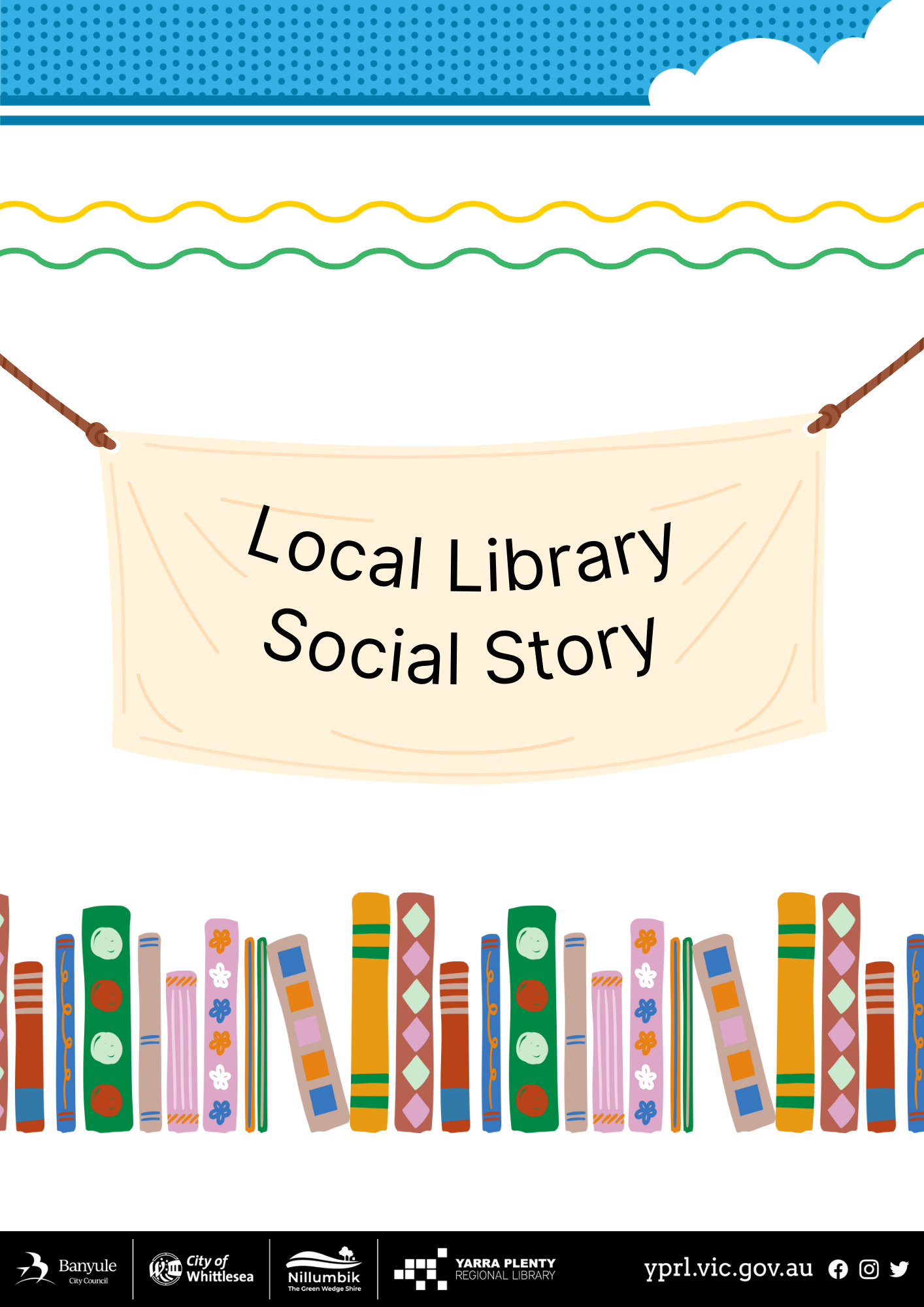 Social Story – My Visit to Mernda LibraryI am going to visit the Mernda Library.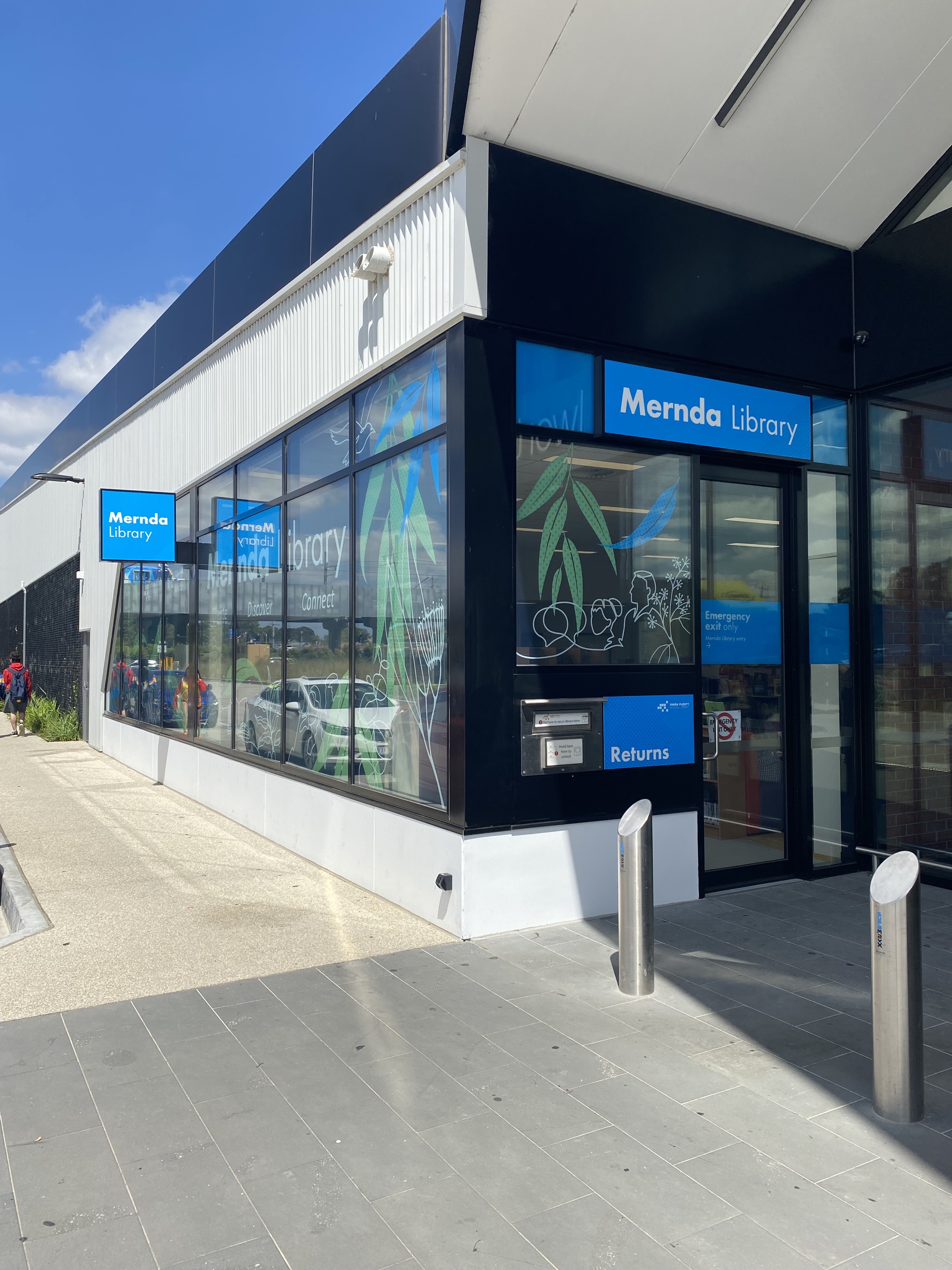 I will get to the library by entering the shopping centre first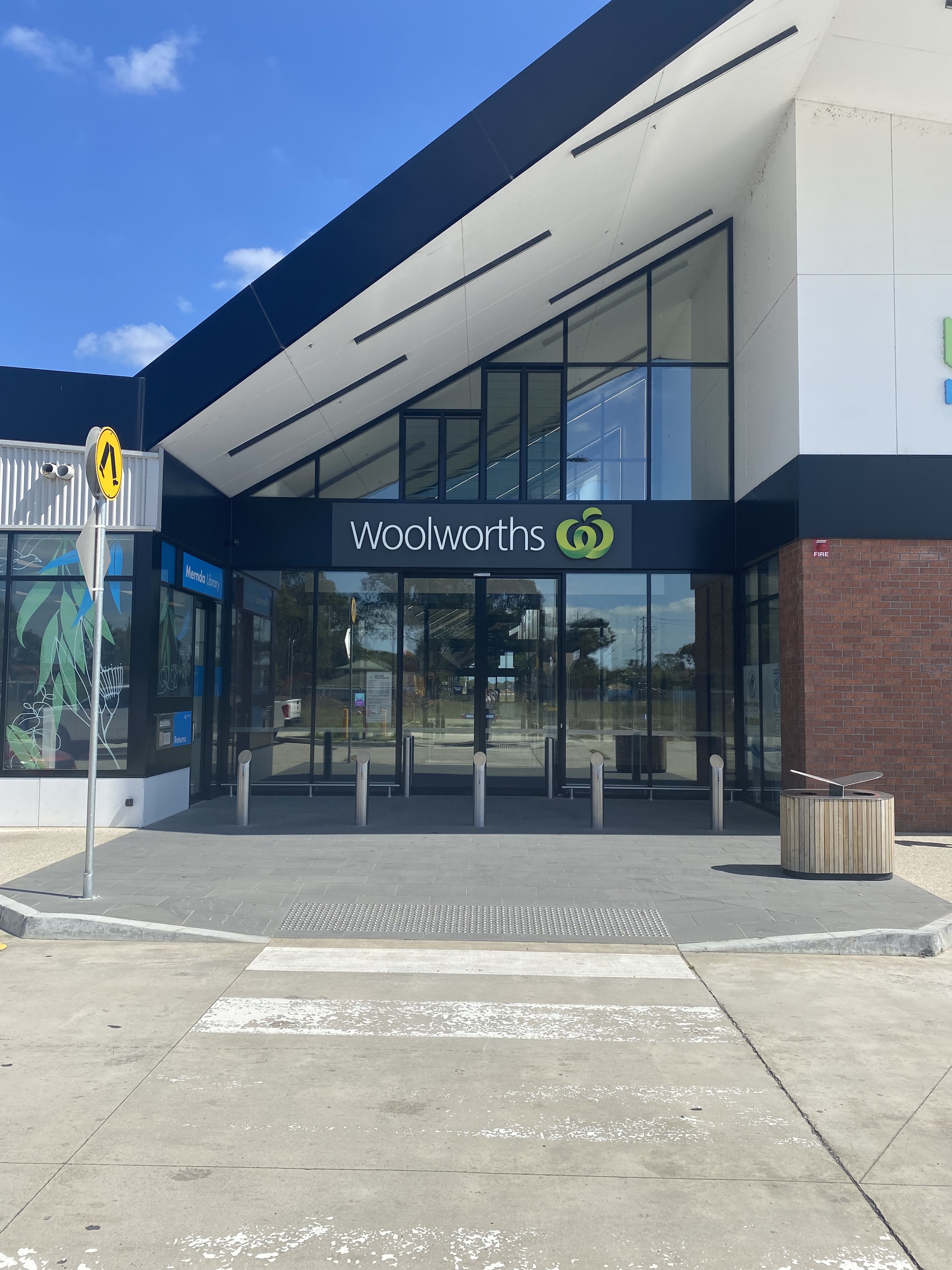 Then I will enter through the automatic doors next to the fruit and vegetable shop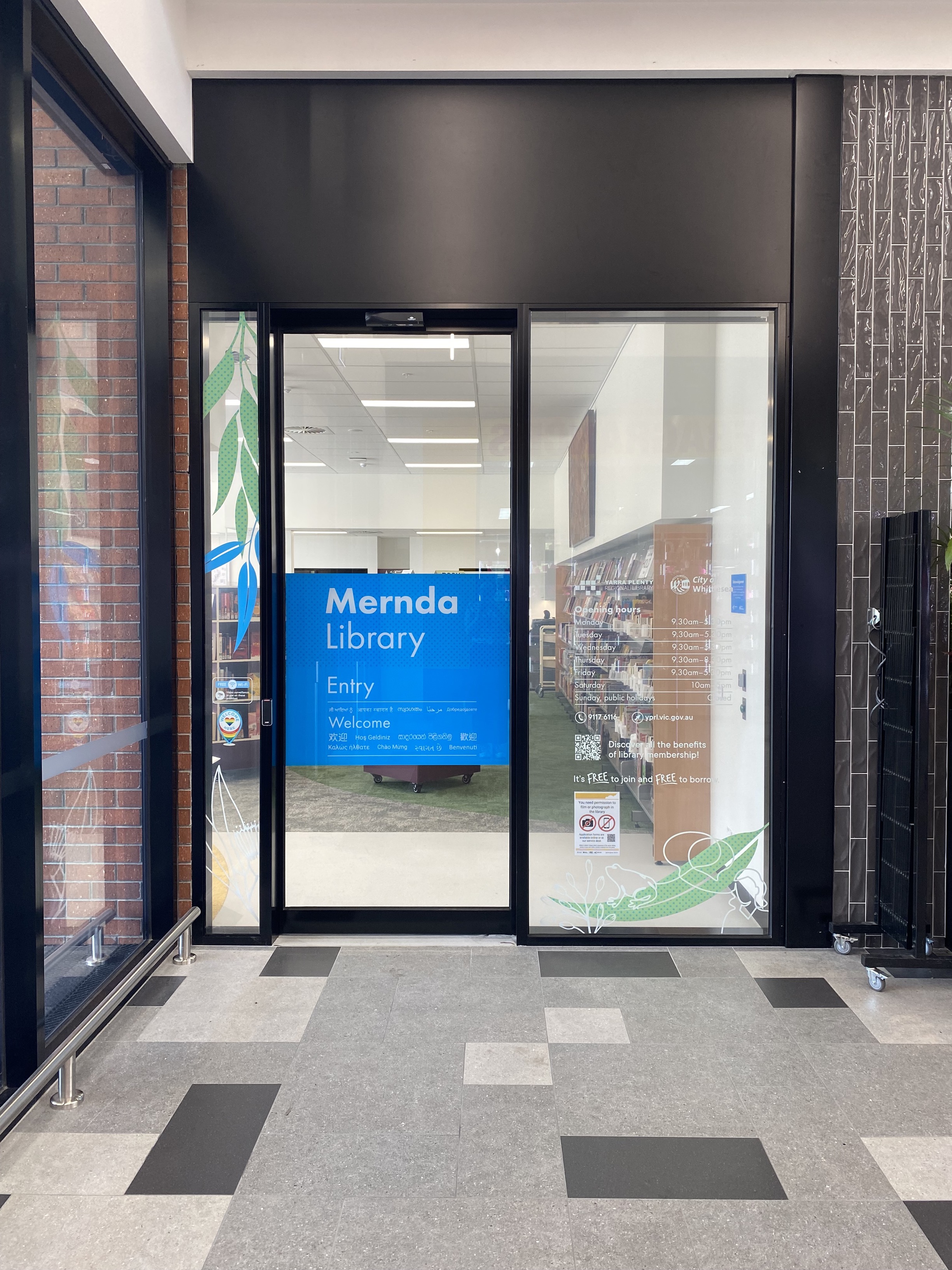 I can return my books before I come into the library by using the chute outside.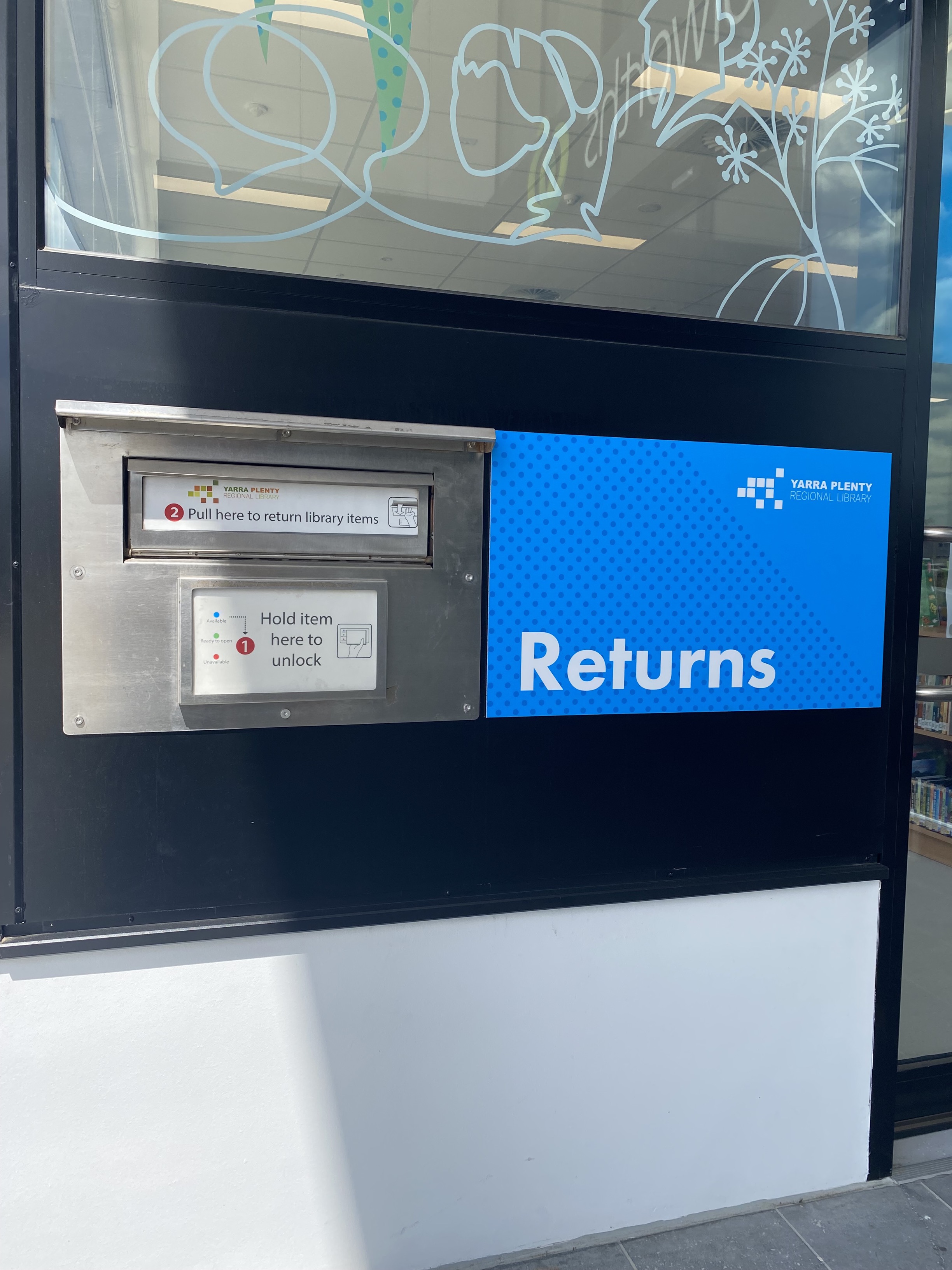 I can find books, comics, DVDs and audiobooks on the shelves 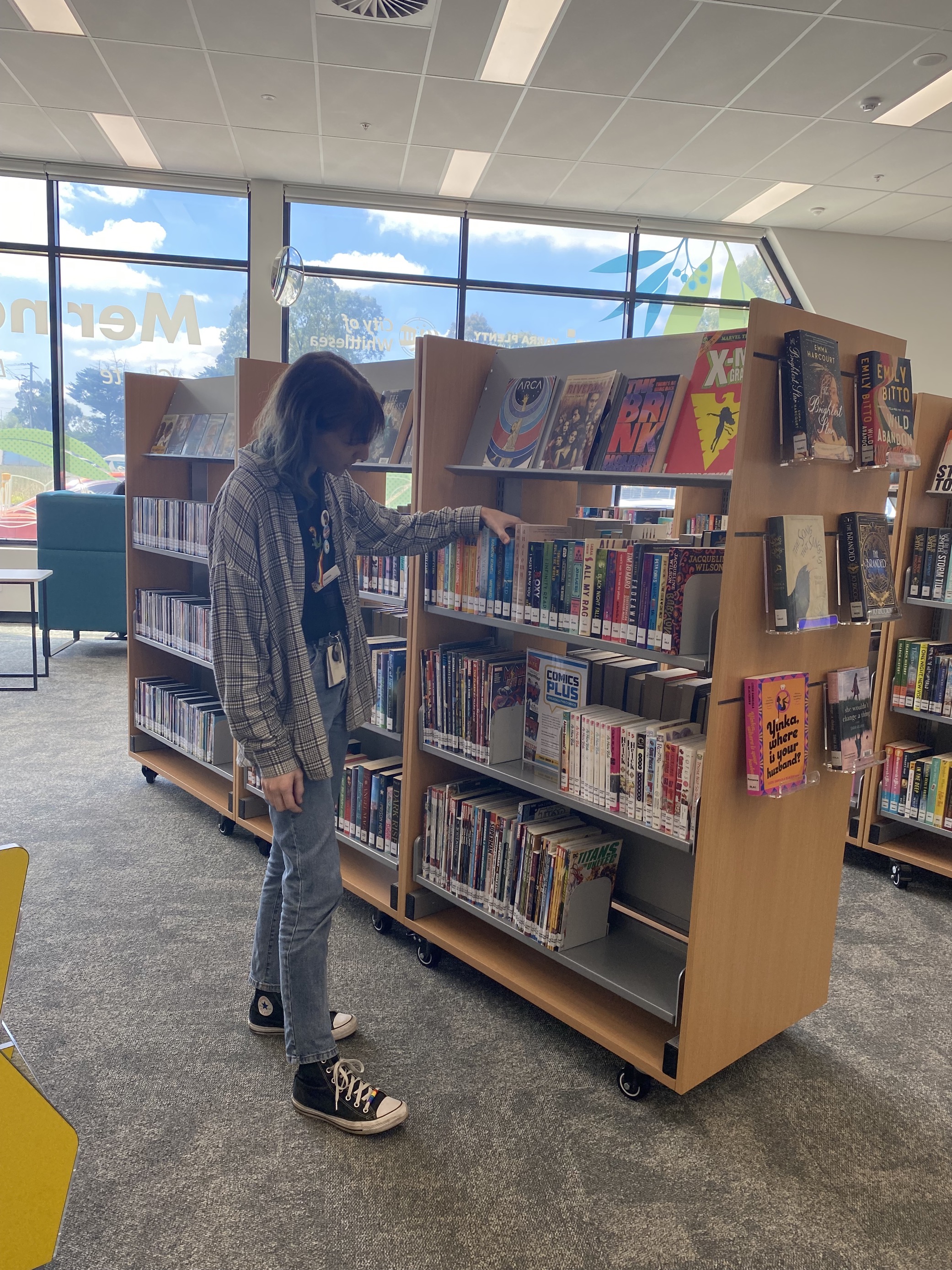 If I am coming to pick up a reservation, I can find it at the front of the library on the righthand side when I first walk in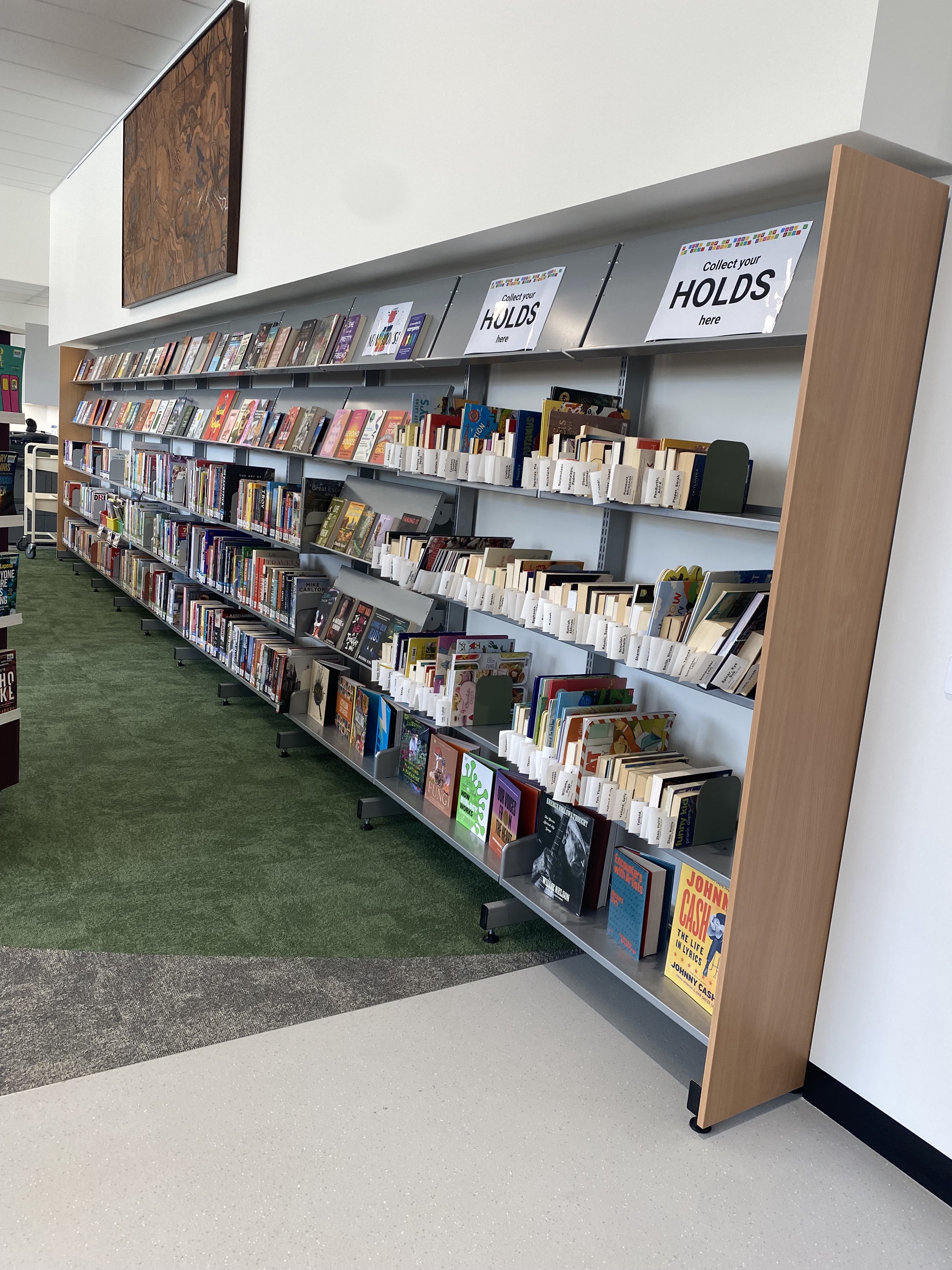 I can go to the information desk if I need to ask the librarians a question.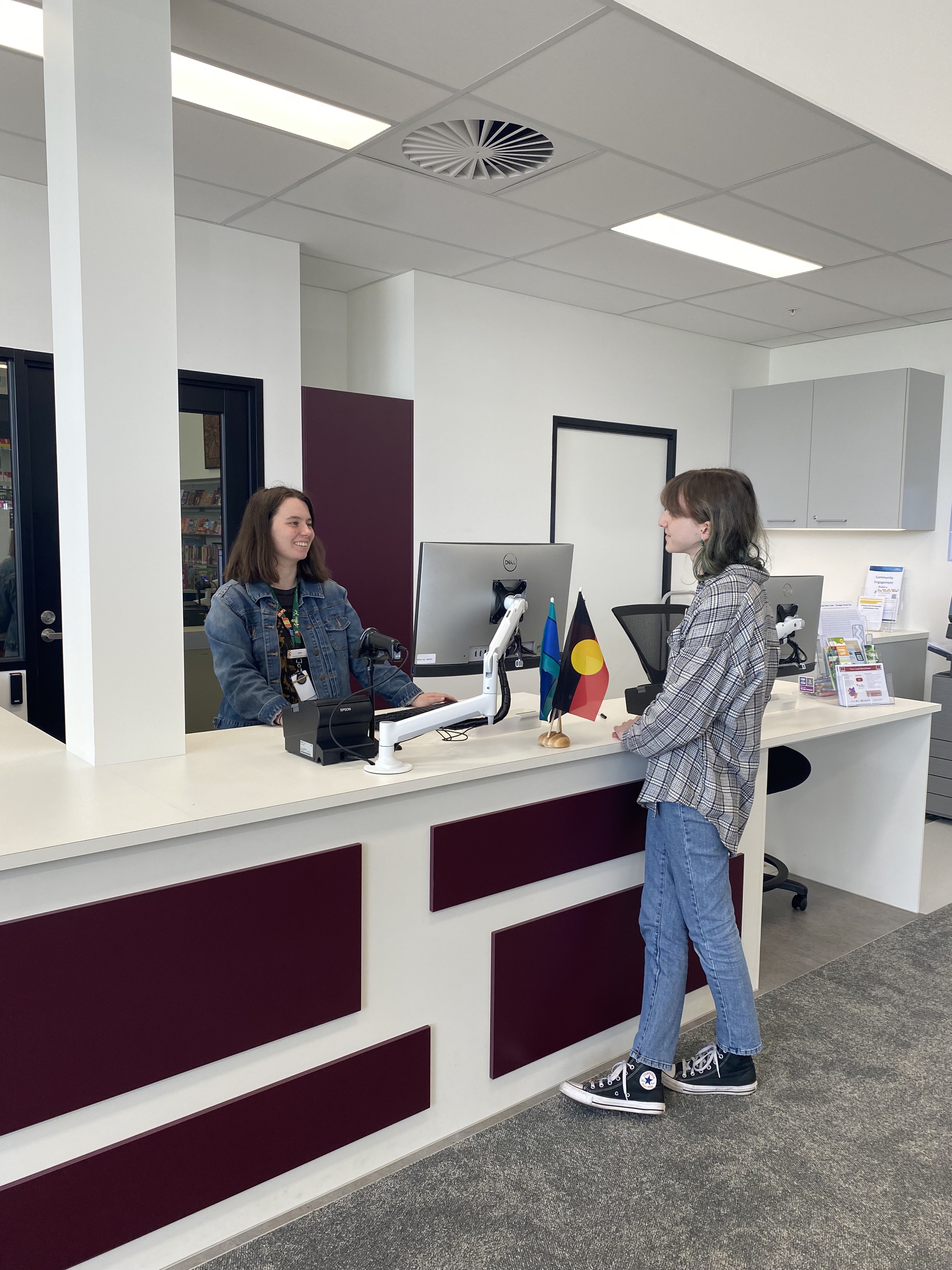 I can join the library online or at the information desk and get my own library account.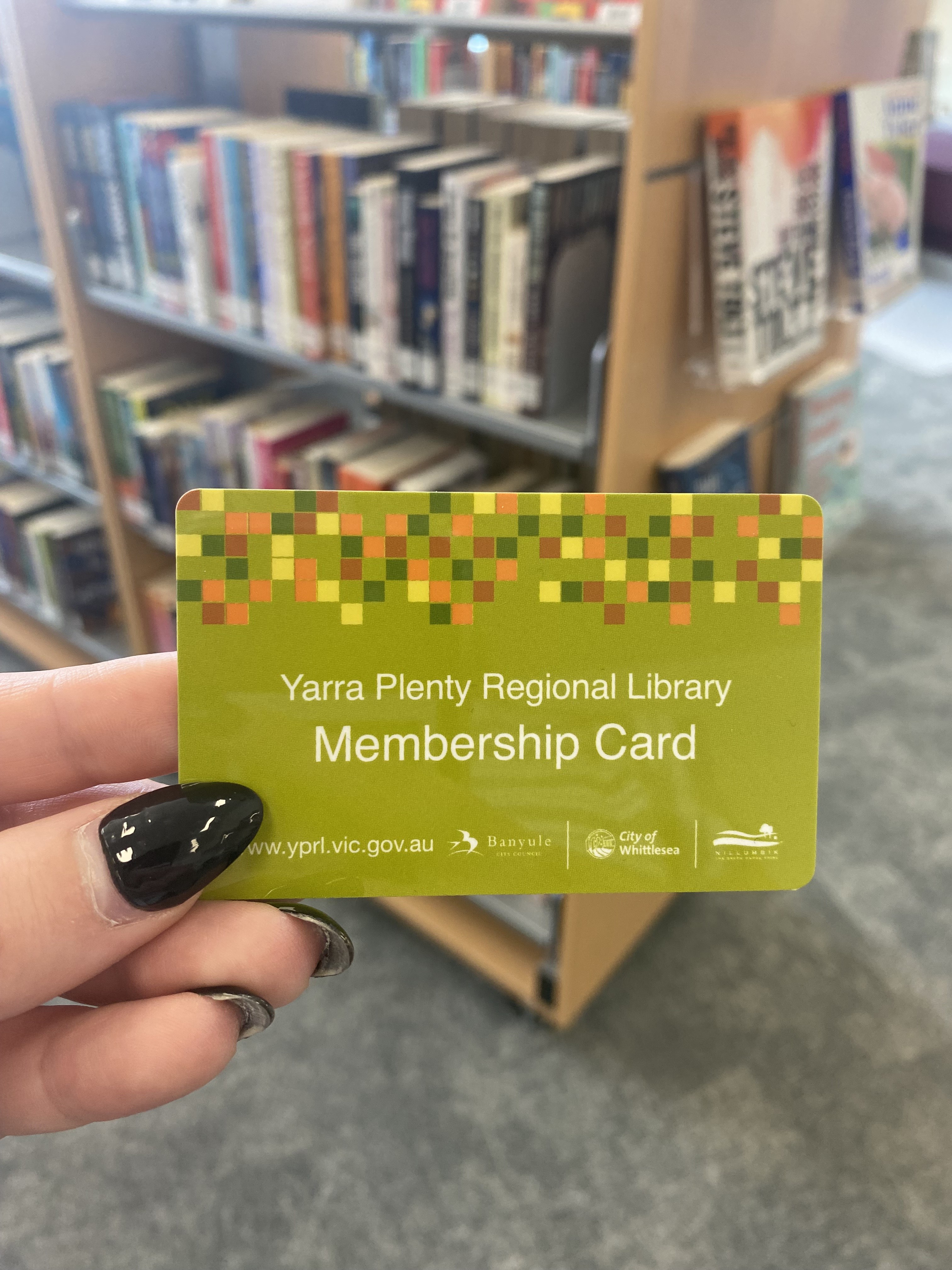 I can use my library number to log onto the public computers.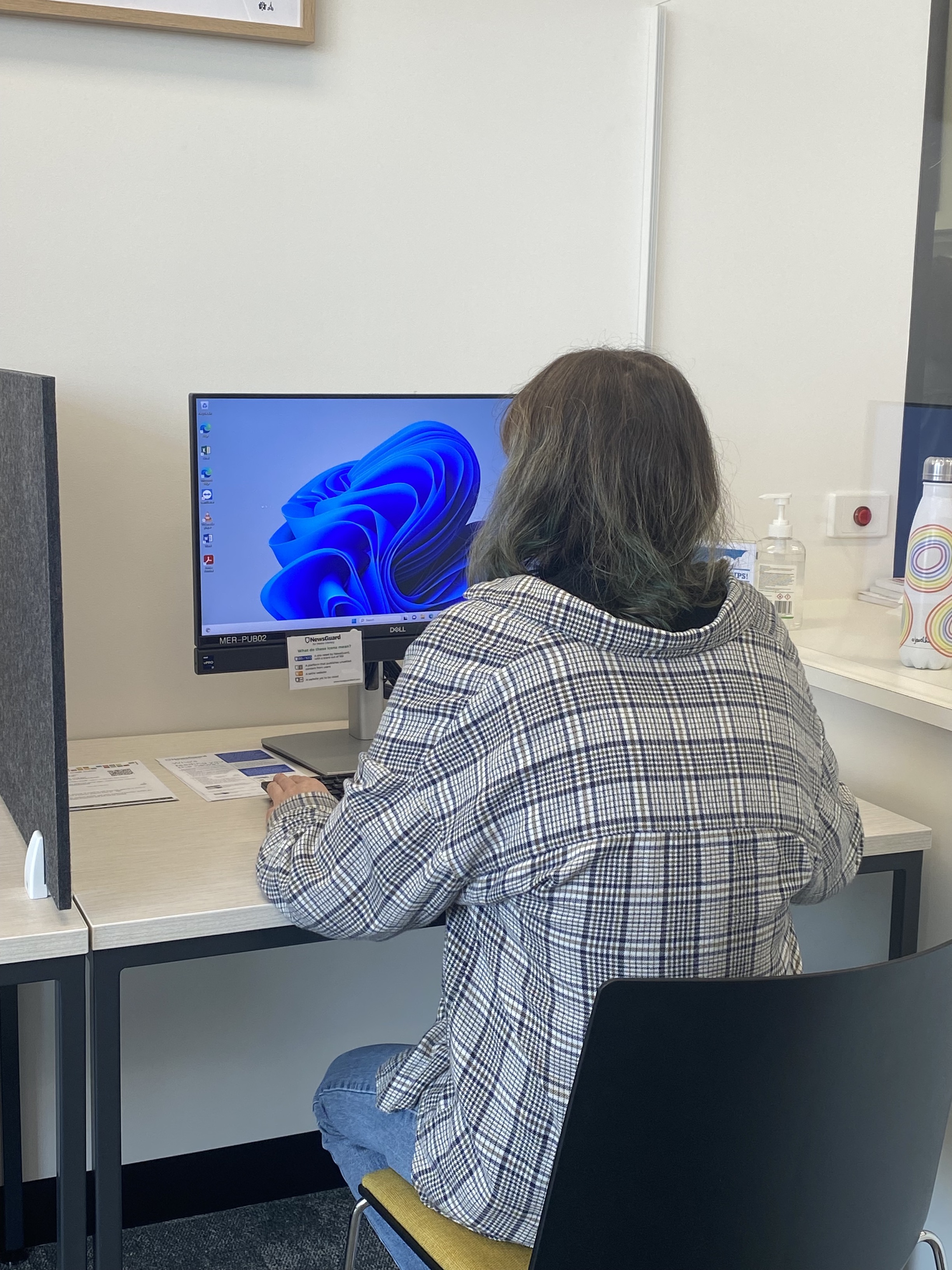 I can use my library number to access the printer. I can print, scan, or copy things. The librarians can help me if I’m unsure how to use the printer.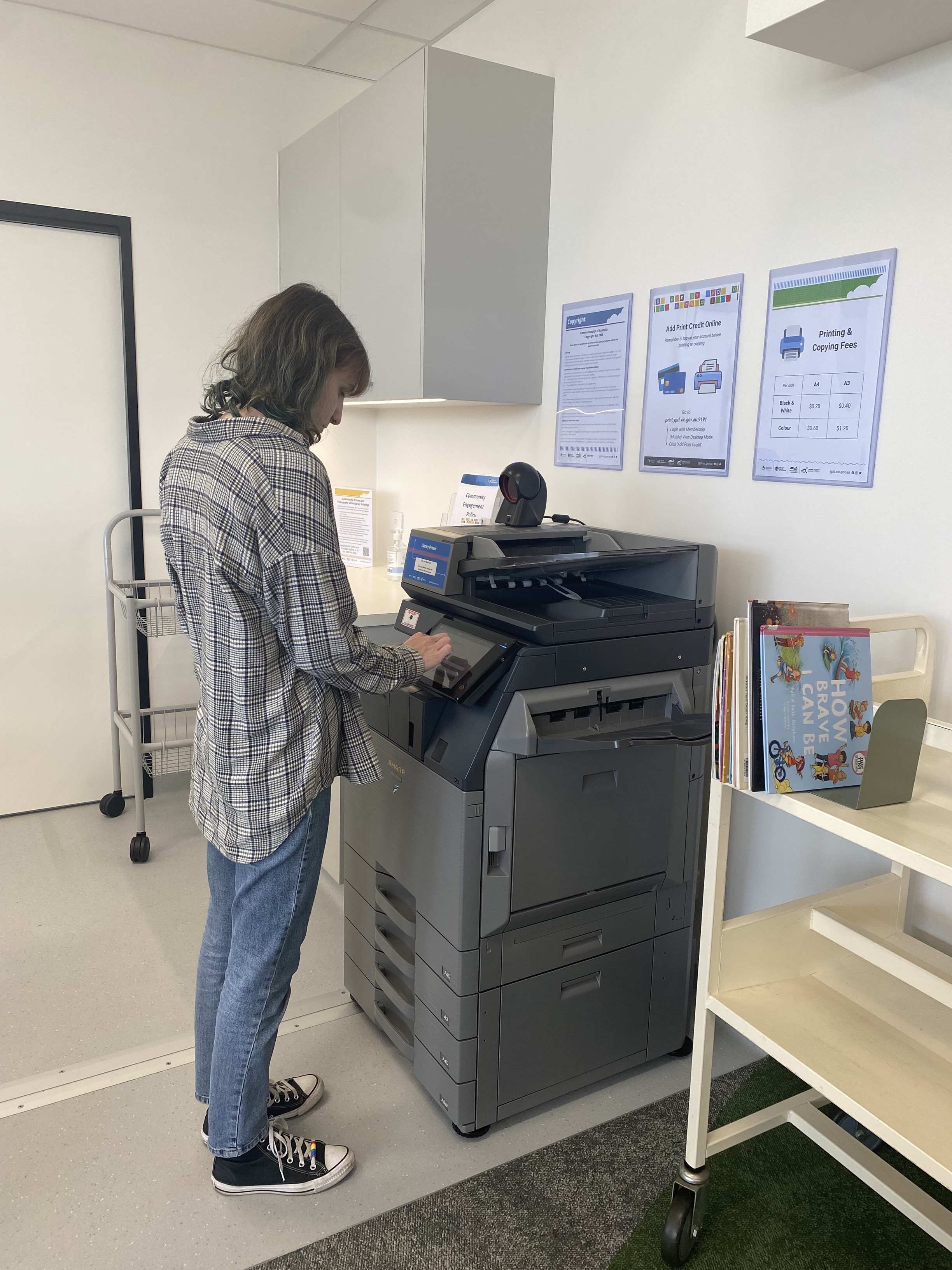 I can sit in the chairs or study spaces to do quiet activities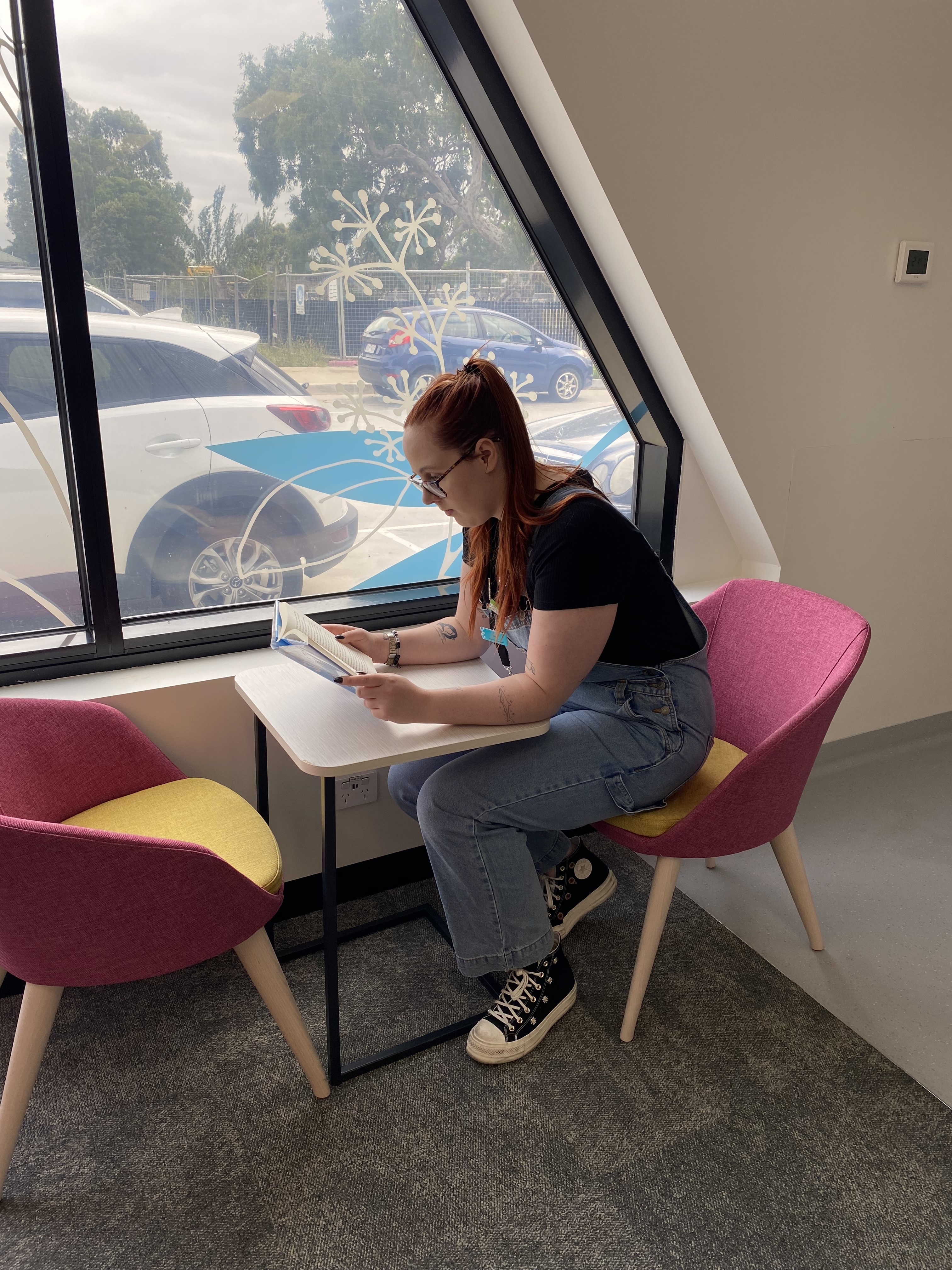 There is a toilet towards the back of the library that I can use 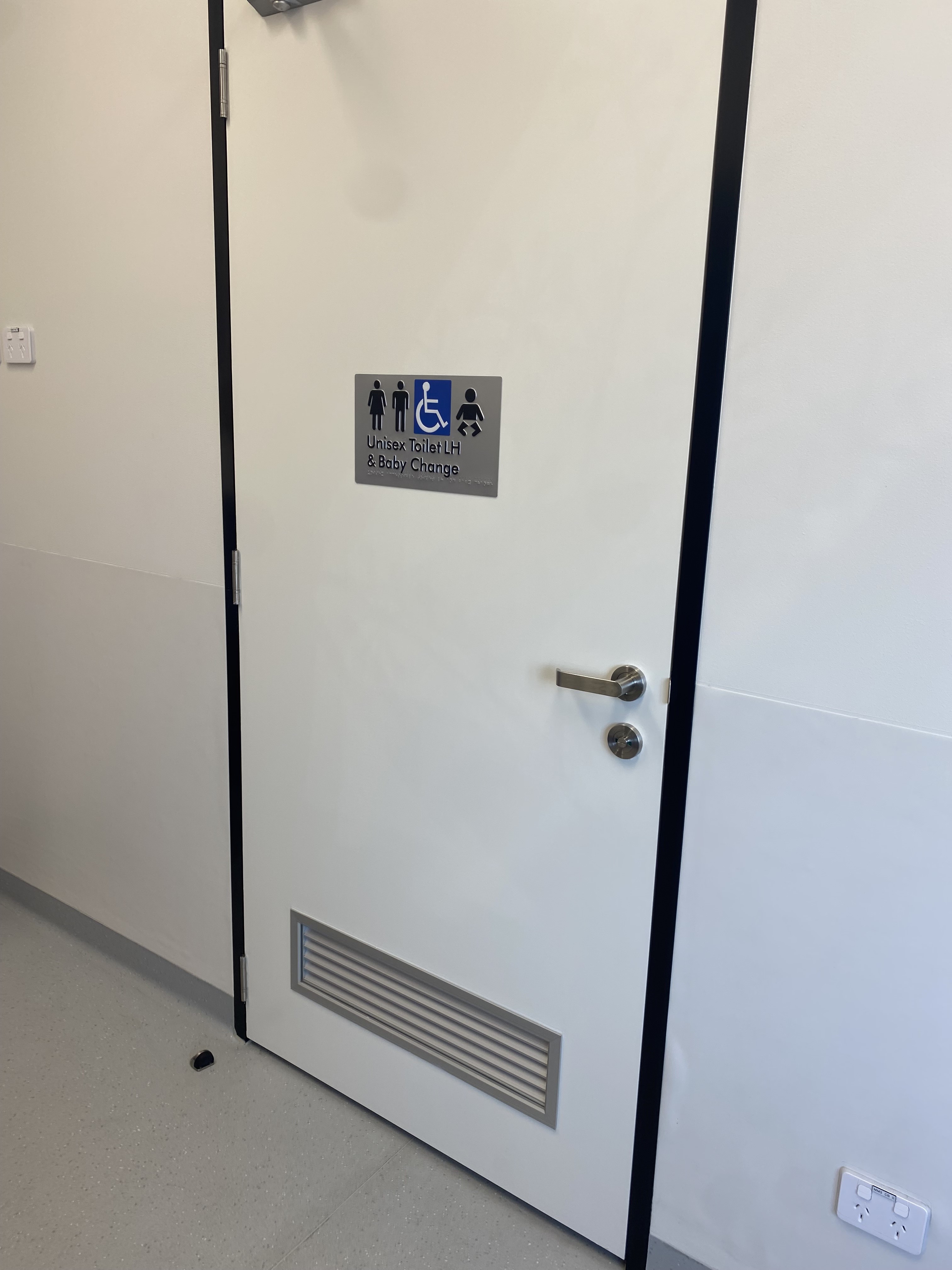 I can borrow items myself from the self-checkout machine.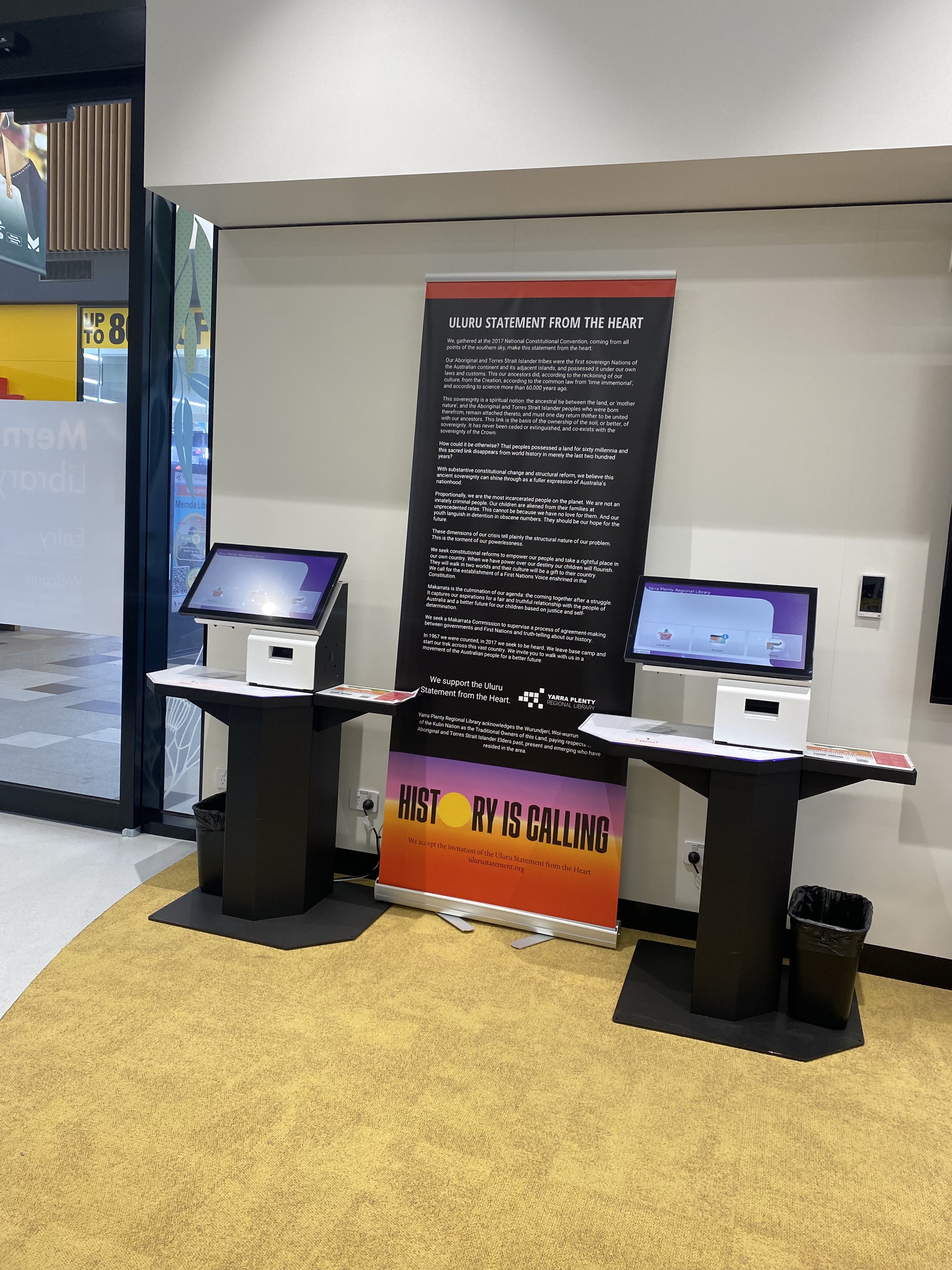 When I’m ready to leave, I can exit through the same door I came in from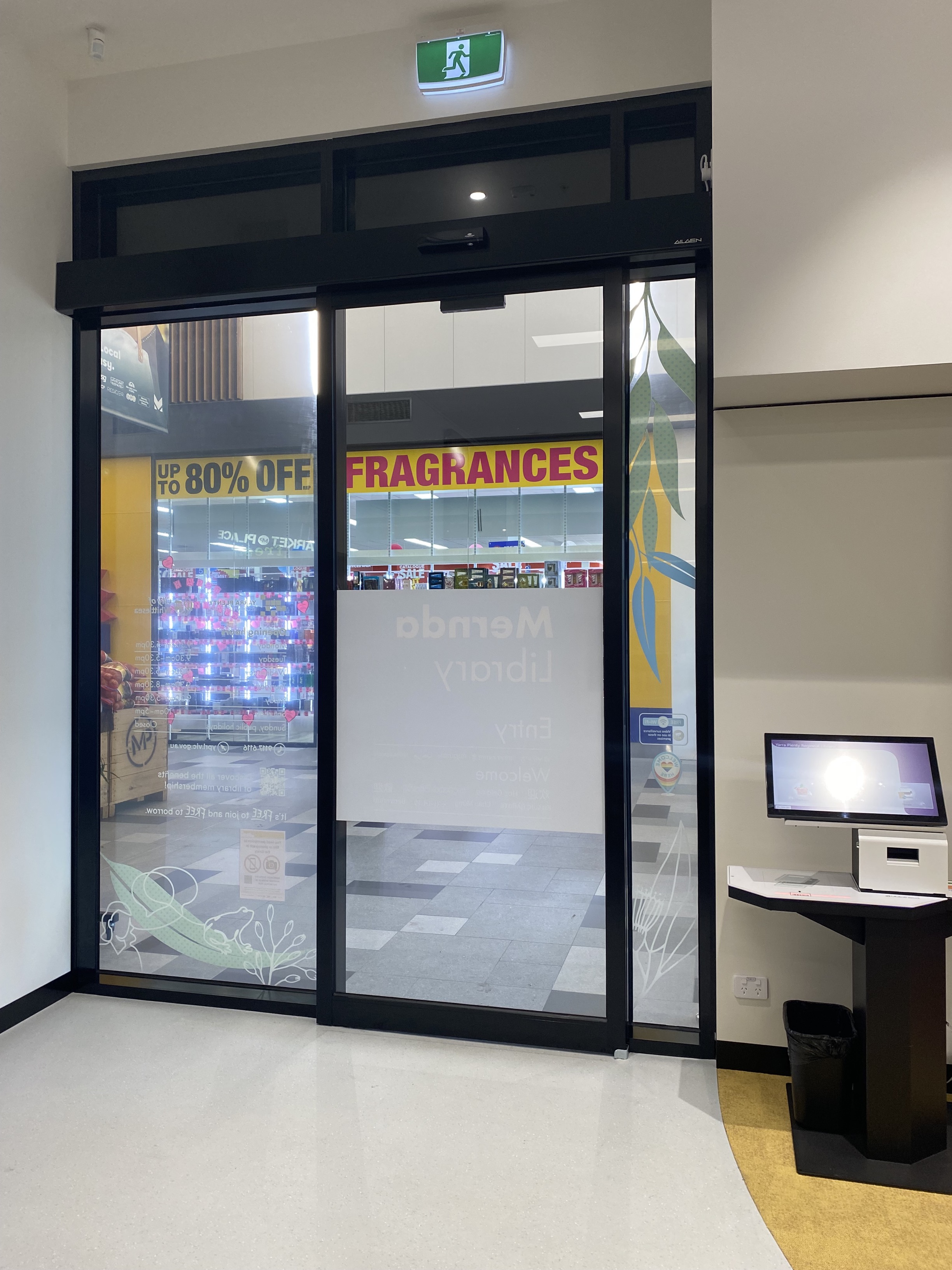 I won’t exit from the emergency exit door, because it will make a very loud alarm noise if I open it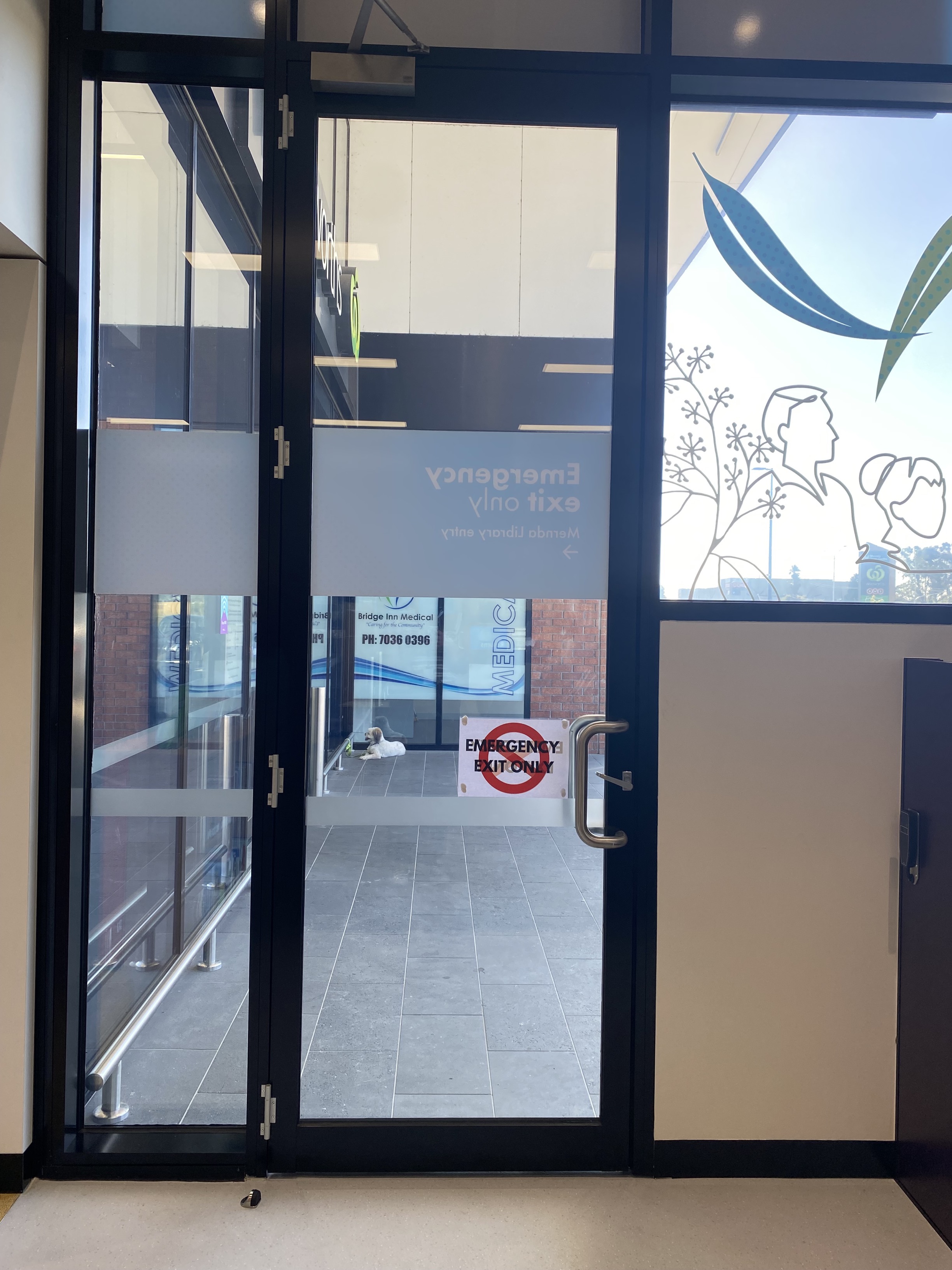 